ГОРОДСКОЙ КОНКУРС «ДОБРОВОЛЕЦ ГОДА 2020»1.2.1 Цели и задачи организации-заявителя (инициативной группы)1.2.2 Опыт работы организации-заявителя в области поддержки и развития представленных на конкурс добровольческих инициатив1.2.3. Роль организации-заявителя в реализации представленных на конкурс добровольческих инициативОбъём данного раздела не может превышать 0,5 страницыВремя начала работы добровольца в организации или инициативной группеКакие ресурсы использует доброволец в своей работеукажите, какими ресурсами для выполнения работы располагает группа/доброволецОбъём данного раздела не может превышать 2 страницНа какие целевые группы была направлена деятельность добровольца? Какие именно мероприятия/акции/ иная деятельность осуществлялась добровольцем? Где и когда? Социальная значимость проделанной работы и поддержка населением/целевой группой.  Основные партнёры и взаимодействие.Основные результаты, качественные изменения которые достигнуты в ходе деятельности добровольца.Как изменилась ситуация в результате деятельности добровольца? Какую пользу получили жители города Барнаула от деятельности добровольца?Конкретные количественные результаты деятельности добровольца. Количество проведённых акций/мероприятийКоличество благополучателейКоличество публикаций в СМИ и сети интернет о проведённых акциях, мероприятияхПриведите доказательства готовности организации-заявителя и непосредственно номинируемого добровольца к осуществлению добровольческой деятельности в дальнейшем. Укажите, как вы будете продолжать работу._____________________________     (Ф.И.О. руководителя организации-заявителя)     подпись_____________________________     (Ф.И.О. руководителя группы добровольцев)     подпись             М.П.Приложения к заявке (отсканированные, в ЕДИНОМ файле, не более 5 документов):- публикации в СМИ и интернете, - отзывы благополучателей и добровольцев, - грамоты, благодарственные и рекомендательные письма, полученные за добровольческую деятельность,- фотографии, отражающие деятельность, а также личную фотографию.Участник конкурса распечатывает заявку, ставит необходимые печати и подписи и сканирует документ. Вся отсканированная заявка объединяется в единый файл формата .pdf и совместно с фотографией номинанта в формате jpg одним письмом отправляется организаторам Конкурса. В названии письма указать «Доброволец года 20 и фамилию участника.Заявки на участие в конкурсе принимаются только в электронном виде по электронному адресу venven@bk.ru с обязательной копией на адрес oss@barnaul-adm.ru 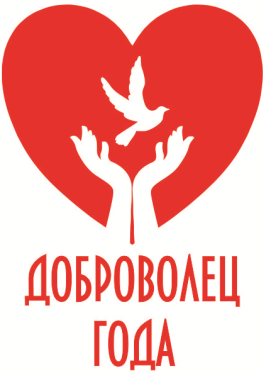 ФОРМА ЗАЯВКИДЛЯ ФИЗИЧЕСКИХ ЛИЦна участиев городском конкурсе«Доброволец года - 2020»Дата и время поступления заявкиДата и время поступления заявкиРегистрационный номер заявкиВсе записи в этом поле заносятся только менеджером Программы Все записи в этом поле заносятся только менеджером Программы Все записи в этом поле заносятся только менеджером Программы Все записи в этом поле заносятся только менеджером Программы Все записи в этом поле заносятся только менеджером Программы Все записи в этом поле заносятся только менеджером Программы Все записи в этом поле заносятся только менеджером Программы Все записи в этом поле заносятся только менеджером Программы Все записи в этом поле заносятся только менеджером Программы НоминацияНужное подчеркнутьВыбирается ОДНА номинация!!!«Добровольческая акция»«Добровольческая акция в сфере сохранения исторического и культурного наследия»«Добровольческая акция по пропаганде здорового образа жизни»«Добровольческая акция «Творчество без границ»«Добровольческая акция года в сфере экологии и охраны окружающей среды»«Добровольческая акция в сфере охраны общественного порядка»«Серебряные волонтёры»	РАЗДЕЛ 1	РАЗДЕЛ 1ИНФОРМАЦИЯ ОБ ОРГАНИЗАЦИИ -  ЗАЯВИТЕЛЕИНФОРМАЦИЯ ОБ ОРГАНИЗАЦИИ -  ЗАЯВИТЕЛЕИНФОРМАЦИЯ ОБ ОРГАНИЗАЦИИ -  ЗАЯВИТЕЛЕИНФОРМАЦИЯ ОБ ОРГАНИЗАЦИИ -  ЗАЯВИТЕЛЕИНФОРМАЦИЯ ОБ ОРГАНИЗАЦИИ -  ЗАЯВИТЕЛЕ1.1. Контактная информация об организации, номинирующей добровольца1.1. Контактная информация об организации, номинирующей добровольца1.1. Контактная информация об организации, номинирующей добровольца1.1. Контактная информация об организации, номинирующей добровольца1.1. Контактная информация об организации, номинирующей добровольца1.1. Контактная информация об организации, номинирующей добровольца1.1. Контактная информация об организации, номинирующей добровольца1.1. Контактная информация об организации, номинирующей добровольца1.1. Контактная информация об организации, номинирующей добровольца1.1. Контактная информация об организации, номинирующей добровольца1.1. Контактная информация об организации, номинирующей добровольца1.1. Контактная информация об организации, номинирующей добровольца1.1. Контактная информация об организации, номинирующей добровольцаНазвание организации – заявителя (полное, как в Уставе организации)Адрес организацииЮридический адрес, индексЮридический адрес, индексЮридический адрес, индексЮридический адрес, индексЮридический адрес, индексЮридический адрес, индексЮридический адрес, индексЮридический адрес, индексЮридический адрес, индексЮридический адрес, индексФактический адрес, индексФактический адрес, индексАдрес организацииТелефон (ы)Электронная почтаИнтернет-страница, группа в социальных сетяхИнтернет-страница, группа в социальных сетяхФ.И.О. руководителя группы добровольцевФ.И.О. руководителя группы добровольцевФ.И.О. руководителя группы добровольцевФ.И.О. руководителя группы добровольцевФ.И.О. руководителя группы добровольцевФ.И.О. руководителя группы добровольцевФ.И.О. руководителя группы добровольцевФ.И.О. руководителя группы добровольцевФ.И.О. руководителя группы добровольцевФ.И.О. добровольца, номинируемого для участия в конкурсеФ.И.О. добровольца, номинируемого для участия в конкурсеФ.И.О. добровольца, номинируемого для участия в конкурсеФ.И.О. добровольца, номинируемого для участия в конкурсеФ.И.О. добровольца, номинируемого для участия в конкурсеФ.И.О. добровольца, номинируемого для участия в конкурсеФ.И.О. добровольца, номинируемого для участия в конкурсеФ.И.О. добровольца, номинируемого для участия в конкурсеФ.И.О. добровольца, номинируемого для участия в конкурсеТелефон добровольцаЭлектронная почта добровольцаГруппы в социальных сетях и интернет-страницы, отражающих деятельность номинируемого добровольцаТелефон добровольцаЭлектронная почта добровольцаГруппы в социальных сетях и интернет-страницы, отражающих деятельность номинируемого добровольцаТелефон добровольцаЭлектронная почта добровольцаГруппы в социальных сетях и интернет-страницы, отражающих деятельность номинируемого добровольцаТелефон добровольцаЭлектронная почта добровольцаГруппы в социальных сетях и интернет-страницы, отражающих деятельность номинируемого добровольцаТелефон добровольцаЭлектронная почта добровольцаГруппы в социальных сетях и интернет-страницы, отражающих деятельность номинируемого добровольцаТелефон добровольцаЭлектронная почта добровольцаГруппы в социальных сетях и интернет-страницы, отражающих деятельность номинируемого добровольцаТелефон добровольцаЭлектронная почта добровольцаГруппы в социальных сетях и интернет-страницы, отражающих деятельность номинируемого добровольцаТелефон добровольцаЭлектронная почта добровольцаГруппы в социальных сетях и интернет-страницы, отражающих деятельность номинируемого добровольцаТелефон добровольцаЭлектронная почта добровольцаГруппы в социальных сетях и интернет-страницы, отражающих деятельность номинируемого добровольца1.2. Информация о деятельности организации-заявителяОбъем данного раздела не должен превышать 0,5 страницы1.2. Информация о деятельности организации-заявителяОбъем данного раздела не должен превышать 0,5 страницы1.2. Информация о деятельности организации-заявителяОбъем данного раздела не должен превышать 0,5 страницы1.2. Информация о деятельности организации-заявителяОбъем данного раздела не должен превышать 0,5 страницы1.2. Информация о деятельности организации-заявителяОбъем данного раздела не должен превышать 0,5 страницы1.2. Информация о деятельности организации-заявителяОбъем данного раздела не должен превышать 0,5 страницы1.2. Информация о деятельности организации-заявителяОбъем данного раздела не должен превышать 0,5 страницы1.2. Информация о деятельности организации-заявителяОбъем данного раздела не должен превышать 0,5 страницы1.2. Информация о деятельности организации-заявителяОбъем данного раздела не должен превышать 0,5 страницы1.2. Информация о деятельности организации-заявителяОбъем данного раздела не должен превышать 0,5 страницы1.2. Информация о деятельности организации-заявителяОбъем данного раздела не должен превышать 0,5 страницы1.2. Информация о деятельности организации-заявителяОбъем данного раздела не должен превышать 0,5 страницы1.2. Информация о деятельности организации-заявителяОбъем данного раздела не должен превышать 0,5 страницыРАЗДЕЛ 2ИНФОРМАЦИЯ О ДЕЯТЕЛЬНОСТИ ДОБРОВОЛЬЦАРАЗДЕЛ 3ОПИСАНИЕ ДЕЯТЕЛЬНОСТИ ПО ЗАЯВЛЕННОЙ НОМИНАЦИИ В РАМКАХ КОНКУРСА «ДОБРОВОЛЕЦ ГОДА - 2020»3.1.  Описание деятельности в рамках заявленной номинации3.2. Результаты деятельности добровольца3.3. Продолжение деятельности добровольца в работе организации